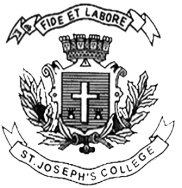 ST. JOSEPH’S COLLEGE (AUTONOMOUS), BANGALORE-27BBA/BBASF – VI SEMESTERSEMESTER EXAMINATION: JULY-AUGUST 2022(Examination conducted in July-August 2022)BBA 6219/BBASF 6219: Business TaxationTime- 2 ½ hrs								Max Marks-70This paper contains 3 printed pages and four partsSection A I. Answer any five of the following 			                  (5x2 = 10 Marks)Name 2 Inadmissible Expense and in Inadmissible Income while computing taxable business income.Mention the provision of section 80DD.Write any 4 features of GST.Explain residential status of a company u/s 6(3) of the Income Tax Act.The Book profit of a company is Rs. 10,00,000. What is the tax liability.What is the meaning of Capital goods in GST.                                                Section BII. Answer any three of the following 			                  (3x5 = 15 Marks)Explain the provisions relating to Deductions U/S 80 E and 80 EE of the Income Tax Act while computing taxable income.Compute the Tax liability of a company from the following details given below:Total income as per IT provision is Rs. 65,00,000 and Book Profit as per MAT Provision is Rs. 35,00,000.Mr. Ashok Owns two buildings A and B on April 1st 2021( rate of depreciation 10%, depreciated value Rs. 15,00,000). He purchases on December 1st 2021 Building C for Rs 3,10,000 (rate of depreciation 15%) and sells Building A on 1.10.2021 for Rs 8,70,000. Determine the amount of Depreciation.What is Mixed and Composite Supply? Give example for each.Section C III. Answer any two of the following 			               (2x15 = 30 Marks)Calculate Total Income of the CompanyBook profit Rs. 8,00,000Dividend from Indian Co 20,000Dividend from Indian Co. whose 80% income related agriculture 20,000Income from Mutual funds Rs 10,000Royalty received from foreign govt. 30,000Fees received for technical advice from Indian company 25,000Dividend from foreign Company 16,000Donated by company 10,000 to National Children’s fund. Mention the importance of GST. List out ten goods and five services exempted from GST with example.X a resident individual submits the following information, relevant for the previous year ending March 31st 2022.Determine the net income and the eligible losses to be carried forward for the next assessment year.Section DIII. Answer the following 					               (1x15=15 Marks)Mr. Krishnamurthy is a sole trader and he submits the following P&L a/c for the year ended 31.3.2022.Other information:Opening stock and closing stock were overvalued by 10%.Advertisement includes Rs. 80,00,000 being cost of permanent sign board.Business income of Rs. 70,000 was not recorded in P&L a/cGeneral expenses include Rs. 50,000 paid for securing business orders and 60,000 spent on Govinda’s birthday.Depreciation allowable on all assets including sign board but excluding patents as per IT rules is Rs. 90,000Patents were purchased on 11.10.2021 on which depreciation allowable is 25%.      Compute his income from business for the assessment year 2021-2022.ParticularsAmount(Rs)Income from salary (after deduction)1,40,000Income from house property (after standard deduction)House 11,06,000House 2(1,25,000)House 3 (self occupied)(1,05,000)Profits and gains of business or professionBusiness 1 1,05,000Business 2(1,06,000)Business 3 (Speculative)(1,30,000)Business 4 (Speculative)1,18,000Capital gainsShort term capital loss(1,30,000)Long term capital gains on transfer of preference shares1,27,000Income from other sourcesIncome from card games1,13,000Income from betting1,12,000Loss on maintenance of race horses(1,23,000)Income from owning and maintaining of race camels1,90,000ParticularsAmount(Rs)Dr.ParticularsAmount(Rs)Cr.To Opening stock1,10,000By Sales38,00,000Purchases14,00,000Closing Stock2,20,000Wages3,00,000Gross Profit22,10,00040,20,00040,20,000To Advertisement2,00,000Salary to staff6,60,000Govinda’s salary1,20,000Gross profit b/d22,10,000Audit fees60,000Rent from House property2,45,000Bad debts40,000Commission 1,50,000Reserve for bad debts50,000Bad debts recovered(earlier disallowed )70,000General expenses2,50,000Dividends30,000Municipal tax on House property24,000Fire insurance premium of goods26,000Depreciation78,000Patents purchased1,60,000Staff welfare fund40,000Employee RPF50,000GST paid1,90,000Donation1,00,000Premium on Krishnamurthy’s LIC36,000Net profit6,21,000Total27,05,00027,05,000